Ақпараттық технологиялар факультеті деканының оқу жұмысы жөніндегі орынбасары Г.И.Махамбетованың «Факультеттің әдістемелік кеңесінің қызметі туралы (АТФ мысалында)» атты баяндамасын тыңдап және талқылап ректоратШЕШТІ:Ақпараттық технологиялар факультетінің әдістемелік кеңесінің жұмысы қанағаттанарлық деп танылсын.Бакалавриат, ғылыми-педагогикалық магистратура және докторантураның оқу үрдісінде зертханаларды пайдалану бойынша әдістемелік жұмыс кеңейтілсінОқу-әдістемелік басқармасы, кафедра меңгерушілері, факультеттер декандароқу жылы бойы «Өрлеу» БАҰО Қостанай облысы бойынша педагогикалық қызметкерлердің біліктілігін арттыру Институты» АҚ филиалымен бірлесіп білім берудің басымды бағыттары бойынша Қостанай облысы мектептері мұғалімдерінің біліктілігін арттыруға арналған білім беру бағдарламалары дайындалсынКәсіби бағдар және кәсіби дамытуы бөлімі, факультеттер декандарыоқу жылы бойы 4. Көрсетілген шешімнің орындалуын қадағалау оқу және тәрбие жұмыстары жөніндегі проректор А.А. Әбсадыковқа жүктелсін.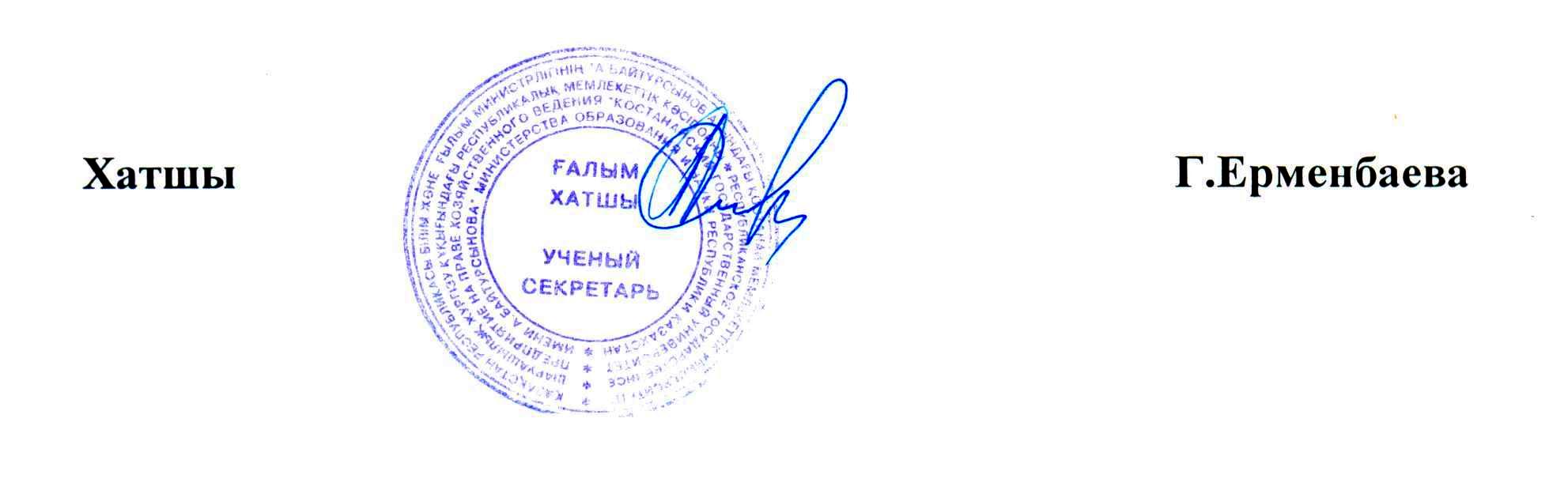 Заслушав и обсудив доклад заместителя декана по учебной работе факультета информационных технологий Махамбетовой Г.И. «О деятельности методического совета факультета (на примере факультета информационных технологий)» ректоратРЕШИЛ:Признать работу методического совета факультета информационных технологий удовлетворительной.Расширить методическую работу по использованию лабораторий в учебном процессе бакалавриата, научно-педагогической магистратуры, а также докторантурыУчебно-методическое управление, зав.кафедрами, деканы факультетовв течение учебного года3. Подготовить совместно с филиалом АО «НЦПК «Өрлеу» Институт повышения квалификации педагогических работников по Костанайской области» образовательные программы по повышению квалификации учителей школ Костанайской области по приоритетным направлениям развития образованияОтдел профориентации и профессионального развития, деканы факультетовв течение учебного года4. Контроль выполнения данного решения возложить на проректора по учебной и воспитательной работе Абсадыкова А.А.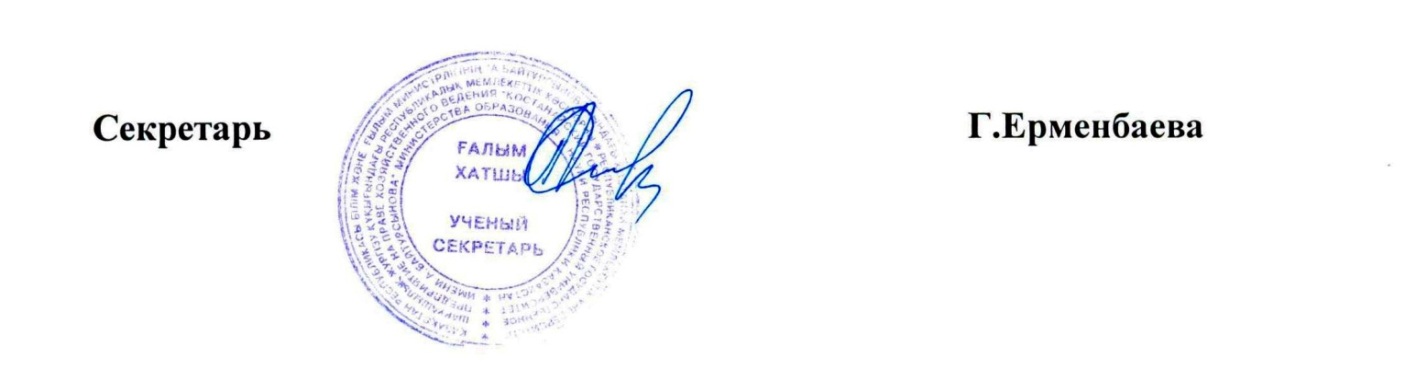 А.Байтұрсынов атындағыҚостанай мемлекеттікуниверситеті» РМКРГП «Костанайскийгосударственный университетимени А.Байтурсынова»ШЕШІМректоратРЕШЕНИЕректората10.05.2017 ж.№ 5-1Қостанай қаласыгород Костанай«А.Байтұрсынов атындағыҚостанай мемлекеттікуниверситеті» РМКРГП «Костанайскийгосударственный университетимени А.Байтурсынова»ШЕШІМректоратРЕШЕНИЕректората10.05.2017 ж.№ 5-1Қостанай қаласыгород Костанай